TO:	Regional District of Okanagan-Similkameen	FILE NO.:	 E2021.025-DVPFROM:	Name:	_____________________________________________________								(please print)Street Address:	______________________________________________________RE:	Development Variance Permit (DVP) Application	290 Anna Avenue, NaramataMy comments / concerns are:	I do support the proposed variances.	I do support the proposed variances, subject to the comments listed below.	I do not support the proposed variances.Feedback Forms must be be submitted to the RDOS office prior to the Board meeting upon which this DVP application is considered.  All representations will be made public when they are included in the Board Agenda.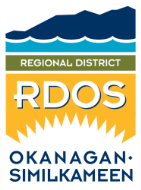 Feedback FormRegional District of Okanagan-Similkameen101 Martin Street, Penticton, BC, V2A-5J9Tel: 250-492-0237 / Email: planning@rdos.bc.caAll written submissions will be considered by the Regional District Board